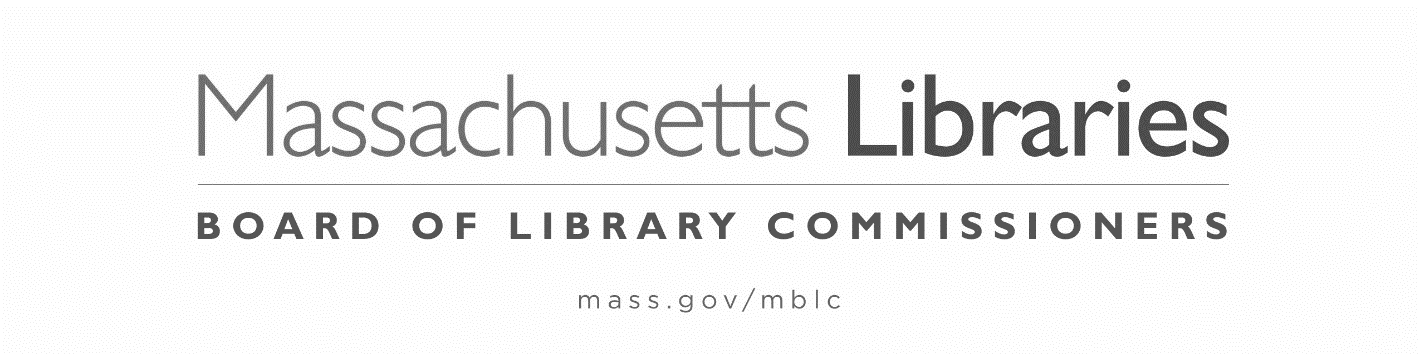 PETITION FOR WAIVER OF THEFY2024 MUNICIPAL APPROPRIATION REQUIREMENTThe municipality of                 hereby petitions the Massachusetts Board of Library Commissioners for a waiver of the Municipal Appropriation Requirement (MAR) for Fiscal Year 2024.  Signature, Library Director: ____________________________________ Date:__________Signature, Library Trustee Chair:________________________________ Date:__________PLEASE NOTE: The 5 year waiver plan is in effect. This petition is due postmarked by October 6, 2023 and the following four (4) items** must be postmarked by November 3, 2023 (**additional items are required if you are applying for a waiver in consecutive years):Signed, completed FY2023/FY2024 Total Municipal Operating Budget/Disproportionate Cut Worksheetusually filled out by the municipality’s financial officer (i.e. town accountant) Supporting municipal budget document(s), summarizing the final FY2023 and proposed FY2024 total operating and departmental budgets for the municipalityOne letter from a municipal official:citing the fiscal hardship surrounding the municipality’s inability to meet the FY2024 MARexplaining the municipality's FY2024 budget process regarding the libraryproviding evidence that any reduction to the library budget is not disproportionate relative to changes in other municipal departments and the overall municipal budget One letter from the library director and trustee chair:explaining the library's FY2024 budget process and reasons why the municipality did not comply with the FY2024 MAR** Waiver Year 2 and/or Waiver Year 3 FormPlease answer the following questions:1.Has the municipality held an election to raise revenues beyond the limitations of Proposition 2½ for FY2024?YES	   NO	                 DATE OF ELECTION      If YES, what was the result of the election?    PASSED      FAILED 2.Is further budgetary action expected that might increase the municipality's FY2024 appropriation to the library?YES	   NO	If YES, what form of action is expected? a)  Override referendum      b)  Capital exclusion      c)  Debt exclusion   d)  Budget revision    e)  Other (please specify)                                            	Proposed Date(s) of above action(s)    	THIS PETITION MUST BE sent electronically to uechi.ng@mass.gov BY OCTOBER 6, 2023THE ADDITIONAL 4 ITEMS** MUST BE SENT BY NOVEMBER 3, 2023.